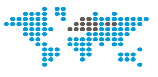 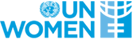 UN Women Strategic Note 2018-2022UN WOMEN Egypt COUNTRY OFFICESN REPORT 2022The report includes:Development results framework (DRF)










Report Date: 2/10/2022Impact1
Egyptian women lead, participate in and benefit equally from decision-making systems and processesImpact1
Egyptian women lead, participate in and benefit equally from decision-making systems and processesRelated UN-Women SP Impact Area: 
Related UNDAF/ CCPD priority: UNPDF 2018 - 2022 Outcome Area 4: Women's Empowerment: By 2022, women are fully contributing to Egypt’s development and all women and girl’s rights set forth in the 2014 Constitution, are respected, protected and responded to with no discrimination
Related national development priority or goal: 2030 National Women’s Empowerment Strategy
Related SDG(s) 1, 2, 3, 4, 5, 8 and 16
Related national development priorities:Related UN-Women SP Impact Area: 
Related UNDAF/ CCPD priority: UNPDF 2018 - 2022 Outcome Area 4: Women's Empowerment: By 2022, women are fully contributing to Egypt’s development and all women and girl’s rights set forth in the 2014 Constitution, are respected, protected and responded to with no discrimination
Related national development priority or goal: 2030 National Women’s Empowerment Strategy
Related SDG(s) 1, 2, 3, 4, 5, 8 and 16
Related national development priorities:Related UN-Women SP Impact Area: 
Related UNDAF/ CCPD priority: UNPDF 2018 - 2022 Outcome Area 4: Women's Empowerment: By 2022, women are fully contributing to Egypt’s development and all women and girl’s rights set forth in the 2014 Constitution, are respected, protected and responded to with no discrimination
Related national development priority or goal: 2030 National Women’s Empowerment Strategy
Related SDG(s) 1, 2, 3, 4, 5, 8 and 16
Related national development priorities:Related UN-Women SP Impact Area: 
Related UNDAF/ CCPD priority: UNPDF 2018 - 2022 Outcome Area 4: Women's Empowerment: By 2022, women are fully contributing to Egypt’s development and all women and girl’s rights set forth in the 2014 Constitution, are respected, protected and responded to with no discrimination
Related national development priority or goal: 2030 National Women’s Empowerment Strategy
Related SDG(s) 1, 2, 3, 4, 5, 8 and 16
Related national development priorities:Related UN-Women SP Impact Area: 
Related UNDAF/ CCPD priority: UNPDF 2018 - 2022 Outcome Area 4: Women's Empowerment: By 2022, women are fully contributing to Egypt’s development and all women and girl’s rights set forth in the 2014 Constitution, are respected, protected and responded to with no discrimination
Related national development priority or goal: 2030 National Women’s Empowerment Strategy
Related SDG(s) 1, 2, 3, 4, 5, 8 and 16
Related national development priorities:Related UN-Women SP Impact Area: 
Related UNDAF/ CCPD priority: UNPDF 2018 - 2022 Outcome Area 4: Women's Empowerment: By 2022, women are fully contributing to Egypt’s development and all women and girl’s rights set forth in the 2014 Constitution, are respected, protected and responded to with no discrimination
Related national development priority or goal: 2030 National Women’s Empowerment Strategy
Related SDG(s) 1, 2, 3, 4, 5, 8 and 16
Related national development priorities:Related UN-Women SP Impact Area: 
Related UNDAF/ CCPD priority: UNPDF 2018 - 2022 Outcome Area 4: Women's Empowerment: By 2022, women are fully contributing to Egypt’s development and all women and girl’s rights set forth in the 2014 Constitution, are respected, protected and responded to with no discrimination
Related national development priority or goal: 2030 National Women’s Empowerment Strategy
Related SDG(s) 1, 2, 3, 4, 5, 8 and 16
Related national development priorities:Year
2018Year
2019Year
2020Year
2021Year
2022TotalOutcome 1.1
The legislative and institutional environment to formulate and implement laws and policies that promote gender equality and women’s empowerment in line with the 2014 Egyptian Constitution and relevant international norms and standards is enhanced.

Related SP Outcome/Output:


Indicator 1.1A:  Number of legislations repealed or amended to promote women’s rights

Targets: 
Value: 13
Notes: VAW/local councils/1 more/personal status law
Target Year: 2022

Baseline: 
Value: 9 Year: 2017
Note: child law/fgm law 2008, NCW national women machinery, law on disability, penal code amendment on sexual harassment, parliament elections law, law on human trafficking, khol’ law, nationality law 2004, amendment to Constitution 2014
Source: Existing legislations at national level

Indicator 1.1B:  Percentage of women parliamentarians

Targets: 
Value: 22%
Target Year: 2022

Baseline: 
Value: 15% Year: 2016
Source: National Women Strategy

Indicator 1.1C:  Female voter turnout

Targets: 
Value: 47%
Target Year: 2022

Baseline: 
Value: 44% Year: 2014
Source: National Women Strategy

Indicator 1.1D:  Percentage of women on local councils

Targets: 
Value: 29%
Target Year: 2022

Baseline: 
Value: 25% Year: 2014
Source: National Women Strategy

Indicator 1.1E:  Percentage of women in judicial bodies

Targets: 
Value: 5%
Target Year: 2022

Baseline: 
Value: 0.5% Year: 2015
Source: National Women Strategy

Indicator 1.1F:  Percentage of women in public posts

Targets: 
Value: 10%
Target Year: 2022

Baseline: 
Value: 5% Year: 2016
Source: National Women Strategy

Indicator 1.1G:  Percentage of women in senior management posts

Targets: 
Value: 22%
Target Year: 2022

Baseline: 
Value: 19% Year: 2016
Source: National Women Strategy

Indicator 1.1H:  Number of policies promoting GEWE implemented and/or amended

Targets: 
Value: 5
Target Year: 2022

Baseline: 
Value: 4 Year: 2017
Source: Policies implemented at national level

Indicator 1.1I:  Number of administrative practices discriminating against women abolished

Targets: 
Value: 2
Target Year: 2022

Baseline: 
Value: 1 Year: 2017
Source: Data available at national level

Output 1.1.1
The capacity of government institutions, legislative bodies and civil society to promote gender equality and women’s empowerment through evidence-based policy making and advocacy is strengthened.Indicator 1.1.1J:  Number of initiatives conducted to reform of the personal status law.

Targets: 
Value: 3
Target Year: 2020
Value: 1
Target Year: 2022

Baseline: 
Value: 0 Year: 2020
Source: UNW reports

Indicator 1.1.1K:  Number of actions taken to support advocacy on CSW

Targets: 
Value: 3
Target Year: 2020
Value: 0
Target Year: 2022

Baseline: 
Value: 0 Year: 2020
Source: UNW reports

Indicator 1.1.1M:  Number of national ID cards issued to marginalized women

Targets: 
Value: 10000
Target Year: 2020
Value: 25000
Target Year: 2022

Baseline: 
Value: 150000 Year: 2018
Source: UNW reports, NCW reports

Indicator 1.1.1N:  Number of government staff who receive technical assistance/training on mainstreaming gender in national policies disaggregated by gender and agency type.

Targets: 
Value: 30
Target Year: 2022

Baseline: 
Value: 0 Year: 2021
Source: Project Reports

25,000.00
(core)

119,247.00
(non-core)

25,000.00
(core)

143,096.00
(non-core)

25,000.00
(core)

171,716.00
(non-core)

25,000.00
(core)

206,059.00
(non-core)

20,000.00
(core)

384,000.00
(non-core)

120,000.00
(core)

1,024,118.00
(non-core)Outcome 1.2
Egyptian women are empowered to build resilient, cohesive and peaceful communities free of incitement to terrorism and extremism.

Related SP Outcome/Output:


Indicator 1.2A:  National Strategy framework includes provisions that consider women as central to community resilience and development

Targets: 
Value: yes
Target Year: 2022

Baseline: 
Value: no Year: 2017
Source: Policies and data at national level

Indicator 1.2B:  Number of women reached through interfaith dialogues to promote a culture of tolerance, acceptance, and peace

Targets: 
Value: 2,500,000
Target Year: 2022

Baseline: 
Value: 1,100,000 Year: 2017
Note: 500,000 women reached each year
Source: Programme implementation and progress reports 

Indicator 1.2C:  Number of women reached through knocking door campaigns

Targets: 
Value: 5,000,000
Target Year: 2022

Baseline: 
Value: 1,100,000 Year: 2017
Source: Data at national level 

Indicator 1.2D:  Number of institutions engaged with to promote gender sensitive religious discourse

Targets: 
Value: 3
Target Year: 2022

Baseline: 
Value: 2 Year: 2017
Source: Partner institutions at national level 

Outcome 1.3
Gender statistics are available, accessible, and analyzed to inform policy making, advocacy and accountability for delivering gender equality and women’s empowerment

Related SP Outcome/Output:


Indicator 1.3A:  In the reporting year, has your country developed or implemented a National Strategy for the Development of Statistics (NSDS) that integrates a gender perspective?

Targets: 
Value: yes
Target Year: 2020

Baseline: 
Value: no Year: 2020
Source: Project reports

Output 1.3.1
Capacity of national statistical system, government institutions, civil society, academia and relevant stakeholders is strengthened to improve data collection for production, dissemination and use of gender statistics, including SDG gender related indicators0.00
(core)

0.00
(non-core)

0.00
(core)

148,518.00
(non-core)

0.00
(core)

101,482.00
(non-core)

0.00
(core)

0.00
(non-core)

0.00
(core)

0.00
(non-core)

0.00
(core)

250,000.00
(non-core)Total Resources for outcome 1.1 (core and non-core)Total Resources for outcome 1.1 (core and non-core)Total Resources for outcome 1.1 (core and non-core)25,000.00
(core)

119,247.00
(non-core)25,000.00
(core)

143,096.00
(non-core)25,000.00
(core)

171,716.00
(non-core)25,000.00
(core)

206,059.00
(non-core)20,000.00
(core)

384,000.00
(non-core)120,000.00
(core)

1,024,118.00
(non-core)Total Resources for outcome 1.2 (core and non-core)Total Resources for outcome 1.2 (core and non-core)Total Resources for outcome 1.2 (core and non-core)0.00
(core)

0.00
(non-core)0.00
(core)

0.00
(non-core)0.00
(core)

0.00
(non-core)0.00
(core)

0.00
(non-core)0.00
(core)

0.00
(non-core)0.00
(core)

0.00
(non-core)Total Resources for outcome 1.3 (core and non-core)Total Resources for outcome 1.3 (core and non-core)Total Resources for outcome 1.3 (core and non-core)0.00
(core)

0.00
(non-core)0.00
(core)

148,518.00
(non-core)0.00
(core)

101,482.00
(non-core)0.00
(core)

0.00
(non-core)0.00
(core)

0.00
(non-core)0.00
(core)

250,000.00
(non-core)Total Resources for impact area 1Total Resources for impact area 1Total Resources for impact area 125,000.00
(core)

119,247.00
(non-core)25,000.00
(core)

291,614.00
(non-core)25,000.00
(core)

273,198.00
(non-core)25,000.00
(core)

206,059.00
(non-core)20,000.00
(core)

384,000.00
(non-core)120,000.00
(core)

1,274,118.00
(non-core)Impact2
 Women have income security, decent work, and economic autonomy Impact2
 Women have income security, decent work, and economic autonomy Related UN-Women SP Impact Area: 
Related UNDAF/ CCPD priority: UNPDF 2018 - 2022 Outcome Area 4: Women's Empowerment: By 2022, women are fully contributing to Egypt’s development and all women and girl’s rights set forth in the 2014 Constitution, are respected, protected and responded to with no discrimination
Related national development priority or goal: 2030 National Women’s Empowerment Strategy
Related SDG(s) 1, 2, 3, 4, 5, 8 and 16
UNPDF 2018 - 2022 Outcome Area 1: Equitable Economic Development: By 2022 Egypt has adopted equitable and sustainable development pathways and remains on track to achieve agreed targets for inclusive, sustainable, resilient and job rich economic development
Related national development priority or goal:  The economic development; and knowledge, innovation and scientific research SDS pillars and the sub-pillar on technical and vocational training; the National Socio-economic Reform Programme; National Population Policy
Related SDG(s) 1, 8, 9, 12, 16 and 17

Related national development priorities:Related UN-Women SP Impact Area: 
Related UNDAF/ CCPD priority: UNPDF 2018 - 2022 Outcome Area 4: Women's Empowerment: By 2022, women are fully contributing to Egypt’s development and all women and girl’s rights set forth in the 2014 Constitution, are respected, protected and responded to with no discrimination
Related national development priority or goal: 2030 National Women’s Empowerment Strategy
Related SDG(s) 1, 2, 3, 4, 5, 8 and 16
UNPDF 2018 - 2022 Outcome Area 1: Equitable Economic Development: By 2022 Egypt has adopted equitable and sustainable development pathways and remains on track to achieve agreed targets for inclusive, sustainable, resilient and job rich economic development
Related national development priority or goal:  The economic development; and knowledge, innovation and scientific research SDS pillars and the sub-pillar on technical and vocational training; the National Socio-economic Reform Programme; National Population Policy
Related SDG(s) 1, 8, 9, 12, 16 and 17

Related national development priorities:Related UN-Women SP Impact Area: 
Related UNDAF/ CCPD priority: UNPDF 2018 - 2022 Outcome Area 4: Women's Empowerment: By 2022, women are fully contributing to Egypt’s development and all women and girl’s rights set forth in the 2014 Constitution, are respected, protected and responded to with no discrimination
Related national development priority or goal: 2030 National Women’s Empowerment Strategy
Related SDG(s) 1, 2, 3, 4, 5, 8 and 16
UNPDF 2018 - 2022 Outcome Area 1: Equitable Economic Development: By 2022 Egypt has adopted equitable and sustainable development pathways and remains on track to achieve agreed targets for inclusive, sustainable, resilient and job rich economic development
Related national development priority or goal:  The economic development; and knowledge, innovation and scientific research SDS pillars and the sub-pillar on technical and vocational training; the National Socio-economic Reform Programme; National Population Policy
Related SDG(s) 1, 8, 9, 12, 16 and 17

Related national development priorities:Related UN-Women SP Impact Area: 
Related UNDAF/ CCPD priority: UNPDF 2018 - 2022 Outcome Area 4: Women's Empowerment: By 2022, women are fully contributing to Egypt’s development and all women and girl’s rights set forth in the 2014 Constitution, are respected, protected and responded to with no discrimination
Related national development priority or goal: 2030 National Women’s Empowerment Strategy
Related SDG(s) 1, 2, 3, 4, 5, 8 and 16
UNPDF 2018 - 2022 Outcome Area 1: Equitable Economic Development: By 2022 Egypt has adopted equitable and sustainable development pathways and remains on track to achieve agreed targets for inclusive, sustainable, resilient and job rich economic development
Related national development priority or goal:  The economic development; and knowledge, innovation and scientific research SDS pillars and the sub-pillar on technical and vocational training; the National Socio-economic Reform Programme; National Population Policy
Related SDG(s) 1, 8, 9, 12, 16 and 17

Related national development priorities:Related UN-Women SP Impact Area: 
Related UNDAF/ CCPD priority: UNPDF 2018 - 2022 Outcome Area 4: Women's Empowerment: By 2022, women are fully contributing to Egypt’s development and all women and girl’s rights set forth in the 2014 Constitution, are respected, protected and responded to with no discrimination
Related national development priority or goal: 2030 National Women’s Empowerment Strategy
Related SDG(s) 1, 2, 3, 4, 5, 8 and 16
UNPDF 2018 - 2022 Outcome Area 1: Equitable Economic Development: By 2022 Egypt has adopted equitable and sustainable development pathways and remains on track to achieve agreed targets for inclusive, sustainable, resilient and job rich economic development
Related national development priority or goal:  The economic development; and knowledge, innovation and scientific research SDS pillars and the sub-pillar on technical and vocational training; the National Socio-economic Reform Programme; National Population Policy
Related SDG(s) 1, 8, 9, 12, 16 and 17

Related national development priorities:Related UN-Women SP Impact Area: 
Related UNDAF/ CCPD priority: UNPDF 2018 - 2022 Outcome Area 4: Women's Empowerment: By 2022, women are fully contributing to Egypt’s development and all women and girl’s rights set forth in the 2014 Constitution, are respected, protected and responded to with no discrimination
Related national development priority or goal: 2030 National Women’s Empowerment Strategy
Related SDG(s) 1, 2, 3, 4, 5, 8 and 16
UNPDF 2018 - 2022 Outcome Area 1: Equitable Economic Development: By 2022 Egypt has adopted equitable and sustainable development pathways and remains on track to achieve agreed targets for inclusive, sustainable, resilient and job rich economic development
Related national development priority or goal:  The economic development; and knowledge, innovation and scientific research SDS pillars and the sub-pillar on technical and vocational training; the National Socio-economic Reform Programme; National Population Policy
Related SDG(s) 1, 8, 9, 12, 16 and 17

Related national development priorities:Related UN-Women SP Impact Area: 
Related UNDAF/ CCPD priority: UNPDF 2018 - 2022 Outcome Area 4: Women's Empowerment: By 2022, women are fully contributing to Egypt’s development and all women and girl’s rights set forth in the 2014 Constitution, are respected, protected and responded to with no discrimination
Related national development priority or goal: 2030 National Women’s Empowerment Strategy
Related SDG(s) 1, 2, 3, 4, 5, 8 and 16
UNPDF 2018 - 2022 Outcome Area 1: Equitable Economic Development: By 2022 Egypt has adopted equitable and sustainable development pathways and remains on track to achieve agreed targets for inclusive, sustainable, resilient and job rich economic development
Related national development priority or goal:  The economic development; and knowledge, innovation and scientific research SDS pillars and the sub-pillar on technical and vocational training; the National Socio-economic Reform Programme; National Population Policy
Related SDG(s) 1, 8, 9, 12, 16 and 17

Related national development priorities:Year
2018Year
2019Year
2020Year
2021Year
2022TotalOutcome 2.1
More women own, launch and/or better manage micro, small, and medium enterprises (MSMEs) in different sectors

Related SP Outcome/Output:


Indicator 2.1A:  Number of women with established linkages to markets

Targets: 
Value: 50
Notes: 10 per year
Target Year: 2022

Baseline: 
Value: 0 Year: 2017
Source: Project progress reports

Indicator 2.1B:  Number of women with increased employment opportunities

Targets: 
Value: 25836
Notes: 50 per year
Target Year: 2022

Baseline: 
Value: 25586 Year: 2017
Source: Project progress reports

Indicator 2.1C:  Percentage of target women reporting improved business environment and accessibility to support services.

Targets: 
Value: 50
Target Year: 2021

Baseline: 
Value: 0 Year: 2020
Source: Beneficiary Tracer Survey+ Semi-structured interviews      

Output 2.1.1
The technical knowledge, skills and abilities of women entrepreneurs to access financial (inter alia credit, savings, mobile payments, insurance) and non-financial services, including technology, and to invest in economically viable projects is strengthened.Indicator 2.1.1B:  Number of women entrepreneurs who receive financial and non-financial services (financial literacy, leadership, Start and PLAN your business)

Targets: 
Value: 300
Target Year: 2020
Value: 800
Target Year: 2021
Value: 470
Target Year: 2022

Baseline: 
Value: 0 Year: 2019
Source: Field reports

Indicator 2.1.1C:  Number of advocacy initiatives conducted disaggregated by type

Targets: 
Value: 2
Target Year: 2021
Value: 2
Target Year: 2022

Baseline: 
Value: 0 Year: 2020
Source: field reports

0.00
(core)

417,239.00
(non-core)

0.00
(core)

213,096.00
(non-core)

0.00
(core)

171,716.00
(non-core)

0.00
(core)

206,059.00
(non-core)

0.00
(core)

732,271.00
(non-core)

0.00
(core)

1,740,381.00
(non-core)Outcome 2.1
More women own, launch and/or better manage micro, small, and medium enterprises (MSMEs) in different sectors

Related SP Outcome/Output:


Indicator 2.1A:  Number of women with established linkages to markets

Targets: 
Value: 50
Notes: 10 per year
Target Year: 2022

Baseline: 
Value: 0 Year: 2017
Source: Project progress reports

Indicator 2.1B:  Number of women with increased employment opportunities

Targets: 
Value: 25836
Notes: 50 per year
Target Year: 2022

Baseline: 
Value: 25586 Year: 2017
Source: Project progress reports

Indicator 2.1C:  Percentage of target women reporting improved business environment and accessibility to support services.

Targets: 
Value: 50
Target Year: 2021

Baseline: 
Value: 0 Year: 2020
Source: Beneficiary Tracer Survey+ Semi-structured interviews      

Output 2.1.2
Rural women are socially and economically empowered through their ownership and participation in local Savings Groups (SGs), collectively accessing financial services and digital inclusion, and women led clusters/enterprises are better integrated into existing value chains and markets which ensure their enhanced competitiveness as economic providers in their families and communities.Indicator 2.1.2C:  Training package and training tools on formation and training of SGs is developed

Targets: 
Value: Yes
Target Year: 2020
Value: yes
Target Year: 2020
Value: yes
Target Year: 2021
Value: yes
Target Year: 2022

Baseline: 
Value: No Year: 2019
Source: Field reports

Indicator 2.1.2D:  Operational guidelines for the SGs methodology including a digital national electronic solution  is developed

Targets: 
Value: yes
Target Year: 2020
Value: yes
Target Year: 2021
Value: yes
Target Year: 2022

Baseline: 
Value: no Year: 2020
Source: field reports

Indicator 2.1.2E:  Number of community-based trainers trained on the formation and capacity building of SGs.

Targets: 
Value: 1600
Target Year: 2021
Value: 400
Target Year: 2022

Baseline: 
Value: 0 Year: 2020
Source: Field reports

Indicator 2.1.2F:  Number of savings groups formed and scaled up and % in total savings.

Targets: 
Value: 40000
Target Year: 2021
Value: 4000
Target Year: 2022

Baseline: 
Value: 0 Year: 2019
Source: field reports

Indicator 2.1.2G:  Number of partnership agreements with national stakeholders on financial inclusion

Targets: 
Value: 20
Target Year: 2021
Value: 3
Target Year: 2022

Baseline: 
Value: 0 Year: 2020
Source: Field reports

0.00
(core)

0.00
(non-core)

0.00
(core)

0.00
(non-core)

0.00
(core)

250,000.00
(non-core)

0.00
(core)

0.00
(non-core)

0.00
(core)

1,858,906.00
(non-core)

0.00
(core)

2,108,906.00
(non-core)Outcome 2.2
More policies promote decent work and social protection for women

Related SP Outcome/Output:


Indicator 2.2A:  In the reporting year, did the office support/develop/implement any additional legal, regulatory and/or policy frameworks that create decent work for women?

Targets: 
Value: yes
Target Year: 2020

Baseline: 
Value: no Year: 2020
Source: Project report

Indicator 2.2B:  Percentage of women reporting satisfaction with the working environment, and job conditions

Targets: 
Value: 70
Target Year: 2021

Baseline: 
Value: 0 Year: 2020
Source: Interviews with HR managers from recruitment / employment agencies, interviews with recruited women,

Output 2.2.1
Capacities of national authorities, civil society and relevant partners is strengthened to mainstream gender equality scale-up investments in care service, and promote macro-level economic policy accelerators and related policies that support gender-equitable inclusive growthIndicator 2.2.1F:  Number of outreach through advocacy and awareness raising activities on GEWE

Targets: 
Value: 1
Notes: field reports
Target Year: 2021
Value: 1
Target Year: 2022

Baseline: 
Value: 0 Year: 2020
Source: Field reports

Indicator 2.2.1G:  Number of services revamped/introduced for the economic empowerment of women by partner governmental agencies (Ex. Digitization of processes/training programs)

Targets: 
Value: 2
Target Year: 2021
Value: 2
Target Year: 2022

Baseline: 
Value: 0 Year: 2019
Source: Field reports

Indicator 2.2.1H:  Adoption by GoE of a SDG Bond Framework

Targets: 
Value: 1
Target Year: 2022

Baseline: 
Value: 0 Year: 2021
Source: Act of Parliament

0.00
(core)

0.00
(non-core)

0.00
(core)

0.00
(non-core)

0.00
(core)

0.00
(non-core)

0.00
(core)

0.00
(non-core)

0.00
(core)

399,050.00
(non-core)

0.00
(core)

399,050.00
(non-core)Outcome 2.2
More policies promote decent work and social protection for women

Related SP Outcome/Output:


Indicator 2.2A:  In the reporting year, did the office support/develop/implement any additional legal, regulatory and/or policy frameworks that create decent work for women?

Targets: 
Value: yes
Target Year: 2020

Baseline: 
Value: no Year: 2020
Source: Project report

Indicator 2.2B:  Percentage of women reporting satisfaction with the working environment, and job conditions

Targets: 
Value: 70
Target Year: 2021

Baseline: 
Value: 0 Year: 2020
Source: Interviews with HR managers from recruitment / employment agencies, interviews with recruited women,

Output 2.2.2
Engagement at community and corporate level to promote the value of women's work and encourage women enter the labour marketIndicator 2.2.2A:  Number of women provided training on leadership, management and corporate board members

Targets: 
Value: 4
Notes: 1 meeting per quarter
Target Year: 2019
Value: 30
Target Year: 2020
Value: 60
Target Year: 2021
Value: 90
Target Year: 2022

Baseline: 
Value: 0 Year: 2018
Source: Field reports

Indicator 2.2.2B:  Number of corporates signing on the WEPs, developing action plans and initiatives that support women in the labor market.

Targets: 
Value: 25
Notes: Field reports
Target Year: 2021
Value: 20
Target Year: 2022

Baseline: 
Value: 33 Year: 2020
Source: Field reports

Indicator 2.2.2C:  Number of TVET students and young university gradutes who received employability skills training

Targets: 
Value: 30
Target Year: 2021
Value: 20
Target Year: 2022

Baseline: 
Value: 30 Year: 2020
Source: Field reports

Indicator 2.2.2D:  Number of women trained in leadership, technical , and soft skills disaggregated by training type, governorate, and age group.

Targets: 
Value: 500
Target Year: 2021
Value: 950
Target Year: 2022

Baseline: 
Value: 0 Year: 2019
Source: Field reports

0.00
(core)

0.00
(non-core)

0.00
(core)

0.00
(non-core)

0.00
(core)

0.00
(non-core)

0.00
(core)

0.00
(non-core)

0.00
(core)

1,404,264.00
(non-core)

0.00
(core)

1,404,264.00
(non-core)Total Resources for outcome 2.1 (core and non-core)Total Resources for outcome 2.1 (core and non-core)Total Resources for outcome 2.1 (core and non-core)0.00
(core)

417,239.00
(non-core)0.00
(core)

213,096.00
(non-core)0.00
(core)

421,716.00
(non-core)0.00
(core)

206,059.00
(non-core)0.00
(core)

2,591,177.00
(non-core)0.00
(core)

3,849,287.00
(non-core)Total Resources for outcome 2.2 (core and non-core)Total Resources for outcome 2.2 (core and non-core)Total Resources for outcome 2.2 (core and non-core)0.00
(core)

0.00
(non-core)0.00
(core)

0.00
(non-core)0.00
(core)

0.00
(non-core)0.00
(core)

0.00
(non-core)0.00
(core)

1,803,314.00
(non-core)0.00
(core)

1,803,314.00
(non-core)Total Resources for impact area 2Total Resources for impact area 2Total Resources for impact area 20.00
(core)

417,239.00
(non-core)0.00
(core)

213,096.00
(non-core)0.00
(core)

421,716.00
(non-core)0.00
(core)

206,059.00
(non-core)0.00
(core)

4,394,491.00
(non-core)0.00
(core)

5,652,601.00
(non-core)Impact3
All women and girls live a life free from all forms of violenceImpact3
All women and girls live a life free from all forms of violenceRelated UN-Women SP Impact Area: 
Related UNDAF/ CCPD priority: UNPDF 2018 - 2022 Outcome Area 4: Women's Empowerment: By 2022, women are fully contributing to Egypt’s development and all women and girl’s rights set forth in the 2014 Constitution, are respected, protected and responded to with no discrimination Related national development priority or goal: 2030 National Women’s Empowerment Strategy Related SDG(s) 1, 2, 3, 4, 5, 8 and 16
Related national development priorities:Related UN-Women SP Impact Area: 
Related UNDAF/ CCPD priority: UNPDF 2018 - 2022 Outcome Area 4: Women's Empowerment: By 2022, women are fully contributing to Egypt’s development and all women and girl’s rights set forth in the 2014 Constitution, are respected, protected and responded to with no discrimination Related national development priority or goal: 2030 National Women’s Empowerment Strategy Related SDG(s) 1, 2, 3, 4, 5, 8 and 16
Related national development priorities:Related UN-Women SP Impact Area: 
Related UNDAF/ CCPD priority: UNPDF 2018 - 2022 Outcome Area 4: Women's Empowerment: By 2022, women are fully contributing to Egypt’s development and all women and girl’s rights set forth in the 2014 Constitution, are respected, protected and responded to with no discrimination Related national development priority or goal: 2030 National Women’s Empowerment Strategy Related SDG(s) 1, 2, 3, 4, 5, 8 and 16
Related national development priorities:Related UN-Women SP Impact Area: 
Related UNDAF/ CCPD priority: UNPDF 2018 - 2022 Outcome Area 4: Women's Empowerment: By 2022, women are fully contributing to Egypt’s development and all women and girl’s rights set forth in the 2014 Constitution, are respected, protected and responded to with no discrimination Related national development priority or goal: 2030 National Women’s Empowerment Strategy Related SDG(s) 1, 2, 3, 4, 5, 8 and 16
Related national development priorities:Related UN-Women SP Impact Area: 
Related UNDAF/ CCPD priority: UNPDF 2018 - 2022 Outcome Area 4: Women's Empowerment: By 2022, women are fully contributing to Egypt’s development and all women and girl’s rights set forth in the 2014 Constitution, are respected, protected and responded to with no discrimination Related national development priority or goal: 2030 National Women’s Empowerment Strategy Related SDG(s) 1, 2, 3, 4, 5, 8 and 16
Related national development priorities:Related UN-Women SP Impact Area: 
Related UNDAF/ CCPD priority: UNPDF 2018 - 2022 Outcome Area 4: Women's Empowerment: By 2022, women are fully contributing to Egypt’s development and all women and girl’s rights set forth in the 2014 Constitution, are respected, protected and responded to with no discrimination Related national development priority or goal: 2030 National Women’s Empowerment Strategy Related SDG(s) 1, 2, 3, 4, 5, 8 and 16
Related national development priorities:Related UN-Women SP Impact Area: 
Related UNDAF/ CCPD priority: UNPDF 2018 - 2022 Outcome Area 4: Women's Empowerment: By 2022, women are fully contributing to Egypt’s development and all women and girl’s rights set forth in the 2014 Constitution, are respected, protected and responded to with no discrimination Related national development priority or goal: 2030 National Women’s Empowerment Strategy Related SDG(s) 1, 2, 3, 4, 5, 8 and 16
Related national development priorities:Year
2018Year
2019Year
2020Year
2021Year
2022TotalOutcome 3.1
The government is better able to prevent violence against women and girls (VAW&G) and deliver quality essential services to survivors, who are empowered to access and use them

Related SP Outcome/Output:


Indicator 3.1A:  Number of beneficiaries accessing quality essential services

Targets: 
Value: 1080
Target Year: 2022

Baseline: 
Value: 540 Year: 2017
Source: Project progress reports

Indicator 3.1B:  Number of duty bearers participating in capacity-building workshops to provide quality essential services to survivors of violence

Targets: 
Value: 480
Target Year: 2022

Baseline: 
Value: 240 Year: 2017
Source: Project progress reports 

Indicator 3.1C:  Number of knowledge products developed to promote GE and/or national, regional and local advocacy strategies developed and/or revised or advocacy actions undertaken to promote GE

Targets: 
Value: 4
Target Year: 2022

Baseline: 
Value: 1 Year: 2017
Source: Project progress reports

Output 3.1.1
The capacity of the government to develop and implement comprehensive laws and policies to address and punish all forms of violence against women and girls, in line with international standards, is strengthened0.00
(core)

506,471.00
(non-core)

0.00
(core)

368,762.00
(non-core)

0.00
(core)

442,514.00
(non-core)

0.00
(core)

531,017.00
(non-core)

0.00
(core)

637,220.00
(non-core)

0.00
(core)

2,485,984.00
(non-core)Outcome 3.1
The government is better able to prevent violence against women and girls (VAW&G) and deliver quality essential services to survivors, who are empowered to access and use them

Related SP Outcome/Output:


Indicator 3.1A:  Number of beneficiaries accessing quality essential services

Targets: 
Value: 1080
Target Year: 2022

Baseline: 
Value: 540 Year: 2017
Source: Project progress reports

Indicator 3.1B:  Number of duty bearers participating in capacity-building workshops to provide quality essential services to survivors of violence

Targets: 
Value: 480
Target Year: 2022

Baseline: 
Value: 240 Year: 2017
Source: Project progress reports 

Indicator 3.1C:  Number of knowledge products developed to promote GE and/or national, regional and local advocacy strategies developed and/or revised or advocacy actions undertaken to promote GE

Targets: 
Value: 4
Target Year: 2022

Baseline: 
Value: 1 Year: 2017
Source: Project progress reports

Output 3.1.2
The capacity of duty-bearers to provide quality essential services for survivors of violence is strengthenedIndicator 3.1.2M:  Number of women benefiting from shelters’/MoSS services,

Targets: 
Value: 600
Target Year: 2021
Value: 3000
Target Year: 2022

Baseline: 
Value: 200 Year: 2020
Source: Field reports

Indicator 3.1.2O:  Number of women accessing psychosocial and psychological support services

Targets: 
Value: 500
Target Year: 2021
Value: 500
Target Year: 2022

Baseline: 
Value: 200 Year: 2020
Source: Field reports

0.00
(core)

360,380.00
(non-core)

0.00
(core)

368,762.00
(non-core)

0.00
(core)

442,514.00
(non-core)

0.00
(core)

531,017.00
(non-core)

0.00
(core)

340,000.00
(non-core)

0.00
(core)

2,042,673.00
(non-core)Outcome 3.1
The government is better able to prevent violence against women and girls (VAW&G) and deliver quality essential services to survivors, who are empowered to access and use them

Related SP Outcome/Output:


Indicator 3.1A:  Number of beneficiaries accessing quality essential services

Targets: 
Value: 1080
Target Year: 2022

Baseline: 
Value: 540 Year: 2017
Source: Project progress reports

Indicator 3.1B:  Number of duty bearers participating in capacity-building workshops to provide quality essential services to survivors of violence

Targets: 
Value: 480
Target Year: 2022

Baseline: 
Value: 240 Year: 2017
Source: Project progress reports 

Indicator 3.1C:  Number of knowledge products developed to promote GE and/or national, regional and local advocacy strategies developed and/or revised or advocacy actions undertaken to promote GE

Targets: 
Value: 4
Target Year: 2022

Baseline: 
Value: 1 Year: 2017
Source: Project progress reports

Output 3.1.4
Gender equitable social norms, attitudes, and behaviors at the individual and community level are enhancedIndicator 3.1.4A:  Number of advocacy and information campaigns and/or activities addressing EVAW and GEWE supported and documented by UN Women

Targets: 
Value: 9
Target Year: 2022
Value: 2
Target Year: 2019
Value: 3
Target Year: 2020
Value: 3
Target Year: 2021
Value: 2
Target Year: 2022

Baseline: 
Value: 4 Year: 2017
Source: UN Women Annual Achievement Reports (2015-2017)
UN Women Joint Work plans (2022)

Indicator 3.1.4B:  Number of women, men and youth reached through advocacy and information campaigns

Targets: 
Value: 3 million
Target Year: 2022
Value: 500000
Target Year: 2019
Value: 500000
Target Year: 2020
Value: 50000
Target Year: 2022

Baseline: 
Value: 1000000 Year: 2017
Source: UN Women Annual Achievement & Media reports
UN Women Media Workplans (2022)


Indicator 3.1.4D:  Number of cases where men, women and youth took actions that promote gender equality in targeted communities

Targets: 
Value: 1
Target Year: 2022
Value: 0
Target Year: 2019
Value: 5
Target Year: 2020
Value: 3
Target Year: 2022

Baseline: 
Value: 0 Year: 2017
Source: Project progress reports

Indicator 3.1.4H:  Number of community members engaged in GBV and COVID19 awareness raising sessions, including through interventions by women’s organizations.

Targets: 
Value: 50
Target Year: 2021
Value: 150
Target Year: 2022

Baseline: 
Value: 0 Year: 2020
Source: Field reports

Indicator 3.1.4J:  Number of NGOs supported to better support women survivors of violence, including through remote techniques during COVID19.

Targets: 
Value: 4
Target Year: 2021
Value: 3
Target Year: 2022

Baseline: 
Value: 1 Year: 2020
Source: Field reports

0.00
(core)

978,700.00
(non-core)

0.00
(core)

368,762.00
(non-core)

0.00
(core)

442,514.00
(non-core)

0.00
(core)

531,017.00
(non-core)

0.00
(core)

297,994.00
(non-core)

0.00
(core)

2,618,987.00
(non-core)Outcome 3.2
Safe public spaces are created for women and girls, who are empowered to access and use them

Related SP Outcome/Output:


Indicator 3.2A:  Number of women and girls accessing safe and economically viable public spaces

Targets: 
Value: 20000
Target Year: 2022

Baseline: 
Value: 0 Year: 2017
Source: Project progress reports

Output 3.2.1
Duty bearers are supported to prevent violence against women and girls and create safe and economically viable public spaces for women and girlsIndicator 3.2.1E:  Number of people benefiting from small and medium urban upgrading interventions in Alexandria and Damietta

Targets: 
Value: 1000
Target Year: 2019
Value: 5000
Target Year: 2020
Value: 400
Target Year: 2022

Baseline: 
Value: 0 Year: 2018
Source: Field reports

0.00
(core)

736,750.00
(non-core)

0.00
(core)

368,762.00
(non-core)

0.00
(core)

442,514.00
(non-core)

0.00
(core)

531,017.00
(non-core)

0.00
(core)

46,000.00
(non-core)

0.00
(core)

2,125,043.00
(non-core)Total Resources for outcome 3.1 (core and non-core)Total Resources for outcome 3.1 (core and non-core)Total Resources for outcome 3.1 (core and non-core)0.00
(core)

1,845,551.00
(non-core)0.00
(core)

1,106,286.00
(non-core)0.00
(core)

1,327,542.00
(non-core)0.00
(core)

1,593,051.00
(non-core)0.00
(core)

1,275,214.00
(non-core)0.00
(core)

7,147,644.00
(non-core)Total Resources for outcome 3.2 (core and non-core)Total Resources for outcome 3.2 (core and non-core)Total Resources for outcome 3.2 (core and non-core)0.00
(core)

736,750.00
(non-core)0.00
(core)

368,762.00
(non-core)0.00
(core)

442,514.00
(non-core)0.00
(core)

531,017.00
(non-core)0.00
(core)

46,000.00
(non-core)0.00
(core)

2,125,043.00
(non-core)Total Resources for impact area 3Total Resources for impact area 3Total Resources for impact area 30.00
(core)

2,582,301.00
(non-core)0.00
(core)

1,475,048.00
(non-core)0.00
(core)

1,770,056.00
(non-core)0.00
(core)

2,124,068.00
(non-core)0.00
(core)

1,321,214.00
(non-core)0.00
(core)

9,272,687.00
(non-core)Impact4
Women and Girls contribute to and have greater influence in building sustainable peace and resilience, and benefit equally from the prevention of natural disasters and conflicts and from humanitarian actionImpact4
Women and Girls contribute to and have greater influence in building sustainable peace and resilience, and benefit equally from the prevention of natural disasters and conflicts and from humanitarian actionRelated UN-Women SP Impact Area: 
Related UNDAF/ CCPD priority: UNPDF 2018 - 2022 Outcome Area 4: Women's Empowerment: By 2022, women are fully contributing to Egypt’s development and all women and girl’s rights set forth in the 2014 Constitution, are respected, protected and responded to with no discrimination Related national development priority or goal: 2030 National Women’s Empowerment Strategy Related SDG(s) 1, 2, 3, 4, 5, 8 and 16 
Related national development priorities:Related UN-Women SP Impact Area: 
Related UNDAF/ CCPD priority: UNPDF 2018 - 2022 Outcome Area 4: Women's Empowerment: By 2022, women are fully contributing to Egypt’s development and all women and girl’s rights set forth in the 2014 Constitution, are respected, protected and responded to with no discrimination Related national development priority or goal: 2030 National Women’s Empowerment Strategy Related SDG(s) 1, 2, 3, 4, 5, 8 and 16 
Related national development priorities:Related UN-Women SP Impact Area: 
Related UNDAF/ CCPD priority: UNPDF 2018 - 2022 Outcome Area 4: Women's Empowerment: By 2022, women are fully contributing to Egypt’s development and all women and girl’s rights set forth in the 2014 Constitution, are respected, protected and responded to with no discrimination Related national development priority or goal: 2030 National Women’s Empowerment Strategy Related SDG(s) 1, 2, 3, 4, 5, 8 and 16 
Related national development priorities:Related UN-Women SP Impact Area: 
Related UNDAF/ CCPD priority: UNPDF 2018 - 2022 Outcome Area 4: Women's Empowerment: By 2022, women are fully contributing to Egypt’s development and all women and girl’s rights set forth in the 2014 Constitution, are respected, protected and responded to with no discrimination Related national development priority or goal: 2030 National Women’s Empowerment Strategy Related SDG(s) 1, 2, 3, 4, 5, 8 and 16 
Related national development priorities:Related UN-Women SP Impact Area: 
Related UNDAF/ CCPD priority: UNPDF 2018 - 2022 Outcome Area 4: Women's Empowerment: By 2022, women are fully contributing to Egypt’s development and all women and girl’s rights set forth in the 2014 Constitution, are respected, protected and responded to with no discrimination Related national development priority or goal: 2030 National Women’s Empowerment Strategy Related SDG(s) 1, 2, 3, 4, 5, 8 and 16 
Related national development priorities:Related UN-Women SP Impact Area: 
Related UNDAF/ CCPD priority: UNPDF 2018 - 2022 Outcome Area 4: Women's Empowerment: By 2022, women are fully contributing to Egypt’s development and all women and girl’s rights set forth in the 2014 Constitution, are respected, protected and responded to with no discrimination Related national development priority or goal: 2030 National Women’s Empowerment Strategy Related SDG(s) 1, 2, 3, 4, 5, 8 and 16 
Related national development priorities:Related UN-Women SP Impact Area: 
Related UNDAF/ CCPD priority: UNPDF 2018 - 2022 Outcome Area 4: Women's Empowerment: By 2022, women are fully contributing to Egypt’s development and all women and girl’s rights set forth in the 2014 Constitution, are respected, protected and responded to with no discrimination Related national development priority or goal: 2030 National Women’s Empowerment Strategy Related SDG(s) 1, 2, 3, 4, 5, 8 and 16 
Related national development priorities:Year
2018Year
2019Year
2020Year
2021Year
2022TotalOutcome 4.1
More women play a greater role and are better served by humanitarian response and recovery efforts

Related SP Outcome/Output:


Indicator 4.1A:  In the reporting year, how many women’s organizations or institutions did your office support to play a role in humanitarian response and recovery?

Targets: 
Value: 5
Target Year: 2020

Baseline: 
Value: 2 Year: 2019
Source: Field reports

Output 4.1.1
Enhanced and targeted access of displaced and marginalized women and girls to multisectoral services including new sources of income and economic opportunitiesIndicator 4.1.1A:  Number of women receiving cash for work.

Targets: 
Value: 25
Target Year: 2019
Value: 25
Target Year: 2022
Value: 25
Target Year: 2020
Value: 35
Target Year: 2021
Value: 30
Target Year: 2022

Baseline: 
Value: 50 Year: 2018
Source: Field reports

Indicator 4.1.1B:  Number of women placed in decent employment through job matching.

Targets: 
Value: 50
Target Year: 2019
Value: 50
Target Year: 2020
Value: 50
Target Year: 2022
Value: 50
Target Year: 2021
Value: 39
Target Year: 2022

Baseline: 
Value: 25 Year: 2018
Source: Field reports

Indicator 4.1.1C:  Number of women supported to establish or expand businesses.

Targets: 
Value: 300
Target Year: 2019
Value: 50
Target Year: 2020
Value: 50
Target Year: 2022
Value: 25
Target Year: 2021
Value: 260
Target Year: 2022

Baseline: 
Value: 15 Year: 2018
Source: Field reports

Indicator 4.1.1H:  Number of women accessing GBV-related services through the community centers and other channels

Targets: 
Value: 550
Target Year: 2021
Value: 350
Target Year: 2022

Baseline: 
Value: 500 Year: 2020
Source: Field reports

Indicator 4.1.1I:  Percentage of beneficiaries who received GBV assistance report an improved sense of safety and well-being

Targets: 
Value: 70%
Target Year: 2022

Baseline: 
Value: 0 Year: 2021
Source: Field reports

Indicator 4.1.1J:  Reduction in deployment of livelihood-based coping strategies disaggregated by type

Targets: 
Value: 15% 
Notes: Emergency
Target Year: 2022
Value: 20%
Notes: Crisis
Target Year: 2022
Value: 25%
Notes: Stress
Target Year: 2022

Baseline: 
Value: 0 Year: 2021
Source: Field reports

Indicator 4.1.1K:  Percentage of women reporting increase in decision making and abilities to influence decisions within their households (GS-RCI outcome indicator)

Targets: 
Value: 20%
Target Year: 2022

Baseline: 
Value: 0 Year: 2021
Source: Field reports

Indicator 4.1.1L:  Percentage of women reporting reduced tolerance to GBV (GS-RCI outcome indicator)

Targets: 
Value: 35%
Target Year: 2022

Baseline: 
Value: 0 Year: 2021
Source: Field reports

Indicator 4.1.1M:  Number of private companies, CSOs and CBOs engaged and capacitated for promotion of training and employment of women refugees and host communities

Targets: 
Value: 4
Target Year: 2022

Baseline: 
Value: 8 Year: 2021
Source: Field reports

0.00
(core)

0.00
(non-core)

0.00
(core)

0.00
(non-core)

0.00
(core)

0.00
(non-core)

0.00
(core)

0.00
(non-core)

0.00
(core)

727,376.00
(non-core)

0.00
(core)

727,376.00
(non-core)Outcome 4.2
More commitments on women, peace and security are implemented by members states capital and the UN system, and more gender equality advicates influence peace and security processes

Related SP Outcome/Output:


Indicator 4.2A:  More commitments on women, peace and security are implemented Through a NAP

Targets: 
Value: Yes
Target Year: 2020

Baseline: 
Value: No Year: 2020
Source: Government reports

Output 4.2.1
The government of Egypt develops a high-impact NAP 1325.Indicator 4.2.1N:  launch event held

Targets: 
Value: yes
Target Year: 2020
Value: yes
Target Year: 2022
Value: yes
Target Year: 2021

Baseline: 
Value: no Year: 2019
Source: project reports

0.00
(core)

0.00
(non-core)

0.00
(core)

0.00
(non-core)

0.00
(core)

0.00
(non-core)

0.00
(core)

0.00
(non-core)

0.00
(core)

145,000.00
(non-core)

0.00
(core)

145,000.00
(non-core)Total Resources for outcome 4.1 (core and non-core)Total Resources for outcome 4.1 (core and non-core)Total Resources for outcome 4.1 (core and non-core)0.00
(core)

0.00
(non-core)0.00
(core)

0.00
(non-core)0.00
(core)

0.00
(non-core)0.00
(core)

0.00
(non-core)0.00
(core)

727,376.00
(non-core)0.00
(core)

727,376.00
(non-core)Total Resources for outcome 4.2 (core and non-core)Total Resources for outcome 4.2 (core and non-core)Total Resources for outcome 4.2 (core and non-core)0.00
(core)

0.00
(non-core)0.00
(core)

0.00
(non-core)0.00
(core)

0.00
(non-core)0.00
(core)

0.00
(non-core)0.00
(core)

145,000.00
(non-core)0.00
(core)

145,000.00
(non-core)Total Resources for impact area 4Total Resources for impact area 4Total Resources for impact area 40.00
(core)

0.00
(non-core)0.00
(core)

0.00
(non-core)0.00
(core)

0.00
(non-core)0.00
(core)

0.00
(non-core)0.00
(core)

872,376.00
(non-core)0.00
(core)

872,376.00
(non-core)